СВЕДЕНИЯ о сотрудниках центра цифрового и гуманитарного профилей «Точка роста» в 2023-2024 учебном году.СВЕДЕНИЯ о сотрудниках центра цифрового и гуманитарного профилей «Точка роста» в 2023-2024 учебном году.СВЕДЕНИЯ о сотрудниках центра цифрового и гуманитарного профилей «Точка роста» в 2023-2024 учебном году.СВЕДЕНИЯ о сотрудниках центра цифрового и гуманитарного профилей «Точка роста» в 2023-2024 учебном году.СВЕДЕНИЯ о сотрудниках центра цифрового и гуманитарного профилей «Точка роста» в 2023-2024 учебном году. №ФИО сотрудника центраФИО сотрудника центра ДолжностьПреподаваемый курс 1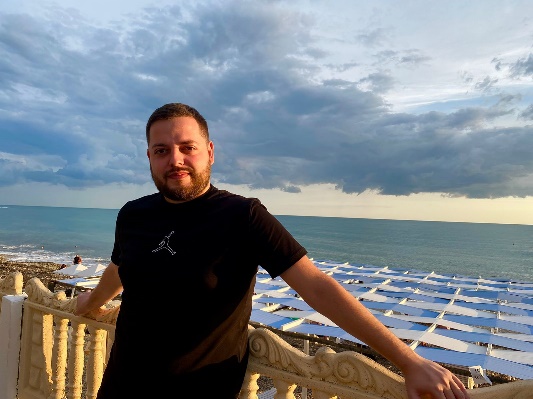 Зябликов Александр Александровичучитель истории, обществознания,  педагог дополнительного образования, руководитель центра цифрового и гуманитарного профилей «Точка роста» «Программирование в среде Scratch»«Графика 3D презентация»«VR/AR. Разработка приложений виртуальной и дополненной реальности: 3D-моделирование и программирование»«ГЕО»«ГЕО+IT+АЭРО»«Основы Python» 2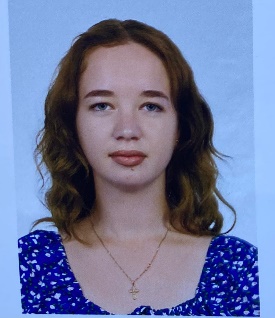 Купаева Александра АлександровнаСоциальный педагог,педагог дополнительного образования «Промышленный дизайн» 3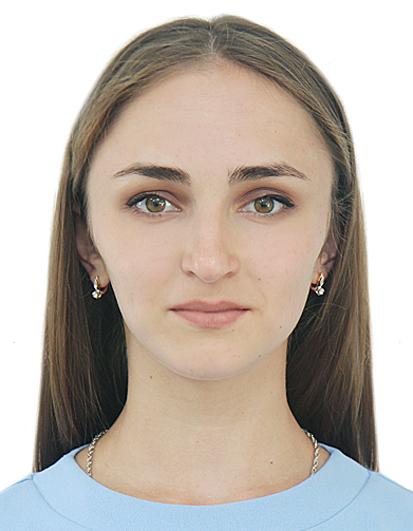 Зябликова Дарья Андреевнаучитель начальных классов, педагог дополнительного образования «Медиажурналистика» 4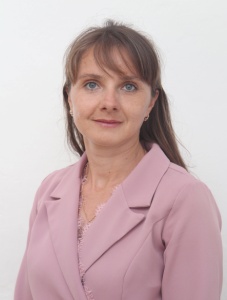 Кременецкая Александра Александровнаучитель физической культуры, педагог дополнительного образования«ЮИД»«Школа безопасности» 5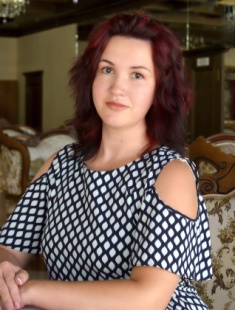 Станкевич Анна Александровнаучитель физической культуры, педагог дополнительного образования«Школа безопасности»6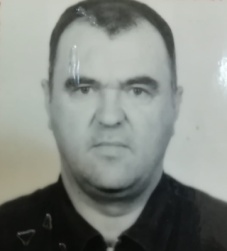 Рыбалко Александр Ивановичучитель технологии, педагог дополнительного образования«Электротехника и робототехника»«Шахматы»7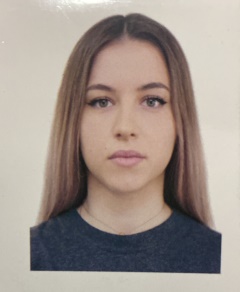 Бувальцева Татьяна Сергеевнасоциальный педагог, педагог дополнительного образования«Шахматы»8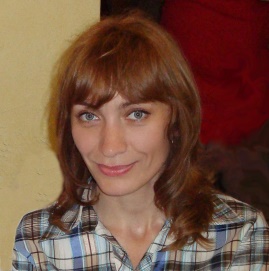 Сумская Наталья Владимировнаучитель русского языка и литературы, педагог дополнительного образования«Инженерная графика»9Щетинин Владимир Стефановичпедагог-организатор ОБЖ, педагог дополнительного образования«Первая помощь»